产品概述金刚PT5203是一款全新推出的13.3吋加固便携式旗舰产品，作为国内最薄的加固便携式计算机产品，搭载Intel  i7第三代低功耗处理器，配备120GB/128GB mSATA电子盘，产品厚度仅为35mm，重量仅为3KG，兼具出色的三防性能，适用于野外携行、指挥所、办公场所等环境。产品特点处理器性能高Intel I7第三代处理器，主频高达1.7GHz。续航时间长采用Intel I7第三代低功耗处理器，续航时间更加持久。环境适应性强 稳定可靠 无畏挑战整机在设计过程中充分考虑了电磁兼容、温度指标、抗振动冲击、湿热环境因素。经过试验验证符合国军标中相关规定。体积小、重量轻易于携带采用超越独有的加固设计技术，使得该产品厚度仅有35mm，成为业界最薄的加固型便携式计算机产品，重量不到3KG，完美解决了传统加固型便携式计算机既厚又重的问题。应用场景金刚PT5203以其强大的体积小巧，重量轻的优势，成为移动办公领域利器。适用于开设式/移动办公场景可作为通用指挥、野战指挥、图像处理及移动办公设备使用。产品规格产品示意图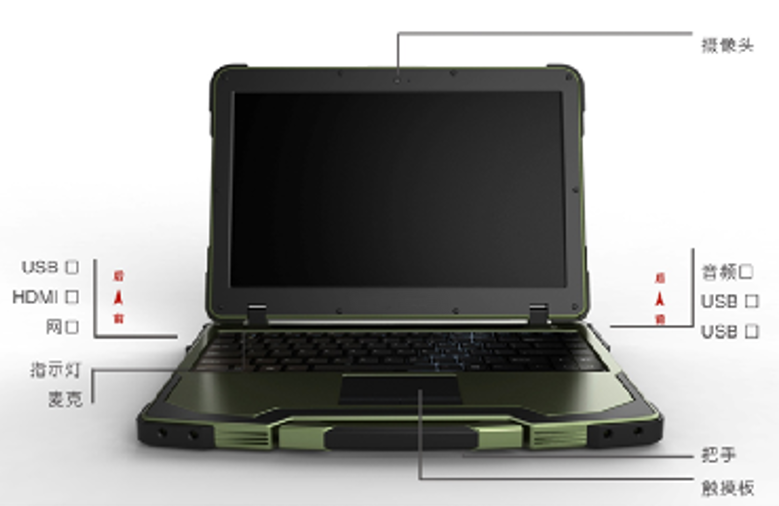 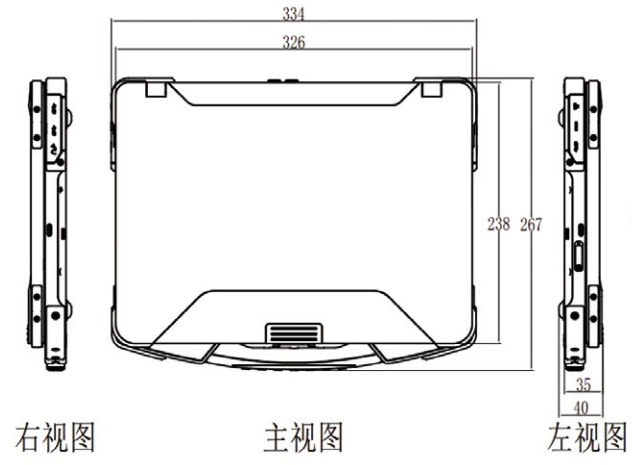 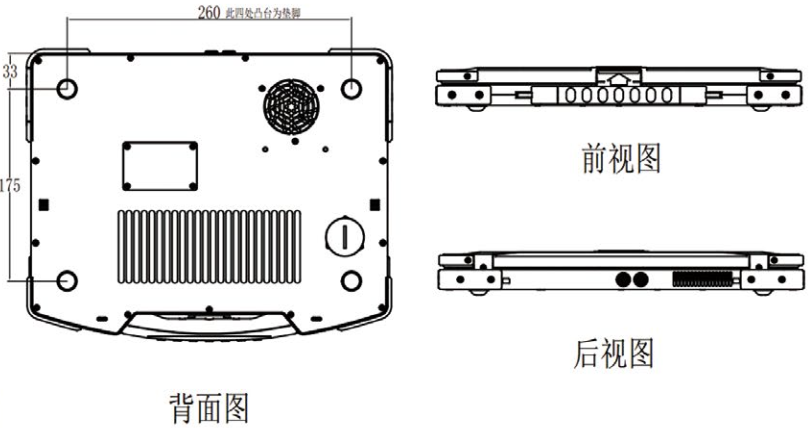 型号金刚PT5203(GPT52030122007)处理器Intel酷睿i7处理器，双核，主频不小于1.7GHz芯片组Intel QM77内存4GB (可选配8GB)硬盘120/128GB 电子盘 (可选配256GB、512GB)显卡集成显卡，显存默认256MB，可调节至1GB显示屏13.3寸液晶显示器，分辨率1280*800键盘/鼠标击打式键盘/触摸鼠标光驱外置USB接口DVD刻录光驱端口标准口：1个HDMI接口、3个USB3.0接口、1个千兆网口、1个音频接口（二合一）航插口：1个电源接口、1个串口接口电源支持DC18～32V供电，外配电源适配器电池77Wh锂电池尺寸326mm*238mm*35mm（W×D×H）（不含垫脚、航插和把手）重量不大于3kg（不含适配器）操作系统支持Windows XP、Windows 7工作温度－25℃～＋55℃存储温度－40℃～＋65℃工作湿度95％±3％，40℃，非凝结抗振动符合国军标中相关要求抗冲击符合国军标中相关要求防淋雨符合GJB150A－2009《军用设备环境试验方法》中的要求电磁兼容符合GJB151A-97《军用设备和分系统电磁发射和敏感度要求》中相关要求